Making Inferences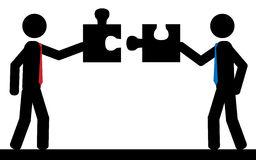 An inference is an educated guess or conclusion based on textual evidenceI can infer that…….. Make your educated guess or conclusion Because…….Use textual evidence to support your inferenceAnd this shows that……..Take your inference to the next level. Why is this important to the meaning of the text? 